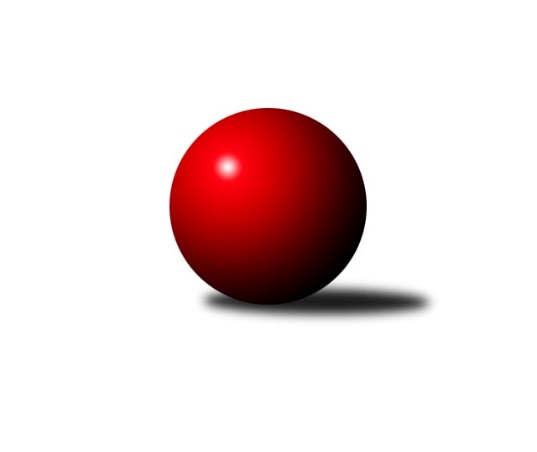 Č.11Ročník 2013/2014	7.12.2013Nejlepšího výkonu v tomto kole: 3241 dosáhlo družstvo: TJ Spartak Přerov ˝B˝3. KLM C  2013/2014Výsledky 11. kolaSouhrnný přehled výsledků:TJ Spartak Přerov ˝B˝	- Sokol Přemyslovice˝A˝	6:2	3241:3137	12.0:12.0	7.12.TJ  Krnov ˝A˝	- TJ Unie Hlubina ˝A˝	6:2	3233:3188	11.0:13.0	7.12.TJ Sokol Bohumín ˝A˝	- SKK Ostrava ˝A˝	2:6	3013:3122	9.0:15.0	7.12.TJ Tatran Litovel ˝A˝	- HKK Olomouc ˝B˝	3:5	3074:3090	13.0:11.0	7.12.KK Šumperk˝A˝	- KK Zábřeh ˝B˝	0:8	3003:3137	8.5:15.5	7.12.TJ Sokol Michálkovice ˝A˝	- SK Camo Slavičín ˝A˝	5:3	3099:3087	14.0:10.0	7.12.Tabulka družstev:	1.	TJ Spartak Přerov ˝B˝	11	7	0	4	52.0 : 36.0 	136.5 : 127.5 	 3040	14	2.	KK Zábřeh ˝B˝	11	6	1	4	50.0 : 38.0 	133.5 : 130.5 	 3137	13	3.	SK Camo Slavičín ˝A˝	11	6	1	4	49.0 : 39.0 	140.5 : 123.5 	 3170	13	4.	SKK Ostrava ˝A˝	11	6	1	4	48.0 : 40.0 	145.0 : 119.0 	 3110	13	5.	TJ Unie Hlubina ˝A˝	11	6	0	5	48.0 : 40.0 	135.0 : 129.0 	 3104	12	6.	HKK Olomouc ˝B˝	11	6	0	5	45.5 : 42.5 	124.5 : 139.5 	 3109	12	7.	TJ Sokol Bohumín ˝A˝	11	5	1	5	44.0 : 44.0 	131.0 : 133.0 	 3084	11	8.	KK Šumperk˝A˝	11	5	1	5	42.0 : 46.0 	133.0 : 131.0 	 3079	11	9.	Sokol Přemyslovice˝A˝	11	5	1	5	41.5 : 46.5 	130.0 : 134.0 	 3101	11	10.	TJ Tatran Litovel ˝A˝	11	4	1	6	43.0 : 45.0 	137.0 : 127.0 	 3104	9	11.	TJ  Krnov ˝A˝	11	4	0	7	40.0 : 48.0 	127.0 : 137.0 	 3126	8	12.	TJ Sokol Michálkovice ˝A˝	11	2	1	8	25.0 : 63.0 	111.0 : 153.0 	 3027	5Podrobné výsledky kola:	 TJ Spartak Přerov ˝B˝	3241	6:2	3137	Sokol Přemyslovice˝A˝	David Janušík	137 	 132 	 123 	132	524 	 0:4 	 557 	 141	138 	 136	142	Eduard Tomek	Stanislav Beňa st.	143 	 121 	 139 	155	558 	 3:1 	 494 	 106	127 	 133	128	Zdeněk Peč	Jiří Divila st.	132 	 114 	 122 	135	503 	 0:4 	 540 	 150	123 	 130	137	Radek Grulich	Petr Vácha	126 	 148 	 133 	135	542 	 2:2 	 540 	 143	122 	 131	144	Jiří Zezulka st.	Jiří Hradílek *1	121 	 124 	 147 	141	533 	 3:1 	 487 	 123	109 	 132	123	Milan Zezulka	Vojtěch Venclík	161 	 138 	 152 	130	581 	 4:0 	 519 	 132	128 	 137	122	Vojtěch Jurníčekrozhodčí: střídání: *1 od 61. hodu Milan KandaNejlepší výkon utkání: 581 - Vojtěch Venclík	 TJ  Krnov ˝A˝	3233	6:2	3188	TJ Unie Hlubina ˝A˝	Bedřich Pluhař	151 	 144 	 119 	135	549 	 2:2 	 548 	 134	155 	 129	130	Petr Chodura	Martin Weiss	152 	 108 	 140 	150	550 	 3:1 	 489 	 117	122 	 139	111	Jaroslav Klekner	Vlastimil Kotrla	137 	 138 	 133 	139	547 	 2:2 	 530 	 131	147 	 135	117	Michal Hejtmánek	Jaroslav Lakomý	127 	 131 	 136 	105	499 	 2:2 	 520 	 116	130 	 146	128	Michal Zatyko	Marek Veselý	122 	 133 	 140 	155	550 	 2:2 	 544 	 145	136 	 130	133	Vladimír Konečný	Jaromír Martiník	142 	 132 	 133 	131	538 	 0:4 	 557 	 144	141 	 134	138	František Olivarozhodčí: Nejlepší výkon utkání: 557 - František Oliva	 TJ Sokol Bohumín ˝A˝	3013	2:6	3122	SKK Ostrava ˝A˝	Vladimír Šipula	122 	 124 	 121 	118	485 	 0:4 	 527 	 132	133 	 124	138	Vladimír Korta	Petr Kuttler	138 	 133 	 118 	110	499 	 2.5:1.5 	 478 	 112	133 	 113	120	Pavel Gerlich	Jozef Kuzma	126 	 144 	 136 	131	537 	 2:2 	 522 	 126	121 	 136	139	Miroslav Pytel	Aleš Kohutek	117 	 137 	 110 	134	498 	 2:2 	 537 	 143	132 	 138	124	Martin Futerko	Štefan Dendis	120 	 132 	 120 	130	502 	 1.5:2.5 	 533 	 141	129 	 120	143	Radek Foltýn	Fridrich Péli	127 	 128 	 130 	107	492 	 1:3 	 525 	 133	121 	 138	133	Petr Holasrozhodčí: Nejlepšího výkonu v tomto utkání: 537 kuželek dosáhli: Jozef Kuzma, Martin Futerko	 TJ Tatran Litovel ˝A˝	3074	3:5	3090	HKK Olomouc ˝B˝	David Čulík *1	123 	 124 	 137 	137	521 	 3:1 	 518 	 121	152 	 116	129	Břetislav Sobota	František Baleka	121 	 139 	 137 	121	518 	 2:2 	 534 	 132	137 	 136	129	Kamil Bartoš	Petr Axman	132 	 125 	 124 	160	541 	 4:0 	 476 	 122	113 	 110	131	Alexandr Krajzinger *2	Jiří Fiala	126 	 119 	 125 	118	488 	 1.5:2.5 	 483 	 126	122 	 108	127	Matouš Krajzinger	Kamil Axman	120 	 134 	 112 	111	477 	 0.5:3.5 	 567 	 146	134 	 140	147	Marian Hošek	Jiří Čamek	134 	 127 	 121 	147	529 	 2:2 	 512 	 130	130 	 123	129	Milan Sekaninarozhodčí: střídání: *1 od 61. hodu Jakub Mokoš, *2 od 61. hodu Radek HejtmanNejlepší výkon utkání: 567 - Marian Hošek	 KK Šumperk˝A˝	3003	0:8	3137	KK Zábřeh ˝B˝	Miroslav Smrčka	134 	 124 	 140 	155	553 	 1.5:2.5 	 548 	 134	129 	 155	130	Michal Albrecht	Pavel Heinisch	114 	 117 	 120 	115	466 	 1:3 	 511 	 141	122 	 117	131	Tomáš Dražil	Jaromír Rabenseifner	113 	 117 	 138 	132	500 	 1:3 	 500 	 127	125 	 112	136	Václav Švub	Martin Mikulič	113 	 121 	 130 	109	473 	 1:3 	 516 	 125	144 	 108	139	Josef Karafiát	Jan Semrád	138 	 128 	 134 	105	505 	 2:2 	 543 	 136	138 	 128	141	Milan Šula	Jaroslav Vymazal	128 	 119 	 129 	130	506 	 2:2 	 519 	 127	134 	 114	144	Václav Ondruchrozhodčí: Nejlepší výkon utkání: 553 - Miroslav Smrčka	 TJ Sokol Michálkovice ˝A˝	3099	5:3	3087	SK Camo Slavičín ˝A˝	Michal Zych	128 	 154 	 133 	128	543 	 2:2 	 551 	 114	144 	 161	132	Jiří Zimek	Petr Řepecký	122 	 125 	 138 	133	518 	 4:0 	 454 	 117	113 	 122	102	Pavel Sláma	Petr Jurášek	134 	 133 	 116 	138	521 	 3:1 	 516 	 123	126 	 133	134	Karel Ivaniš	Josef Jurášek	114 	 132 	 141 	119	506 	 1:3 	 541 	 134	141 	 123	143	Jakub Pekárek	Václav Hrejzek	131 	 122 	 134 	151	538 	 3:1 	 524 	 122	133 	 129	140	Petr Bařinka	Tomáš Rechtoris	123 	 117 	 113 	120	473 	 1:3 	 501 	 114	129 	 124	134	Libor Pekárek ml.rozhodčí: Nejlepší výkon utkání: 551 - Jiří ZimekPořadí jednotlivců:	jméno hráče	družstvo	celkem	plné	dorážka	chyby	poměr kuž.	Maximum	1.	Vlastimil Kotrla 	TJ  Krnov ˝A˝	545.98	362.4	183.6	4.7	6/6	(573)	2.	Karel Ivaniš 	SK Camo Slavičín ˝A˝	545.47	365.7	179.8	4.7	5/6	(580)	3.	Michal Hejtmánek 	TJ Unie Hlubina ˝A˝	543.73	359.2	184.6	2.7	6/6	(574)	4.	Jakub Pekárek 	SK Camo Slavičín ˝A˝	543.33	372.1	171.2	4.7	4/6	(573)	5.	Milan Kanda 	TJ Spartak Přerov ˝B˝	539.39	348.2	191.2	2.6	6/6	(598)	6.	Eduard Tomek 	Sokol Přemyslovice˝A˝	538.63	353.9	184.8	4.2	5/5	(567)	7.	Michal Albrecht 	KK Zábřeh ˝B˝	538.28	362.8	175.5	4.5	6/6	(591)	8.	Milan Šula 	KK Zábřeh ˝B˝	537.57	367.5	170.1	5.3	6/6	(563)	9.	Marek Veselý 	TJ  Krnov ˝A˝	537.40	356.0	181.5	3.2	4/6	(585)	10.	Jaroslav Sedlář 	KK Šumperk˝A˝	536.88	360.1	176.8	5.1	6/6	(565)	11.	Kamil Axman 	TJ Tatran Litovel ˝A˝	536.26	358.7	177.6	5.0	5/6	(570)	12.	Josef Karafiát 	KK Zábřeh ˝B˝	535.00	362.5	172.5	5.6	5/6	(567)	13.	Jiří Zimek 	SK Camo Slavičín ˝A˝	534.86	364.3	170.6	6.4	6/6	(554)	14.	Milan Sekanina 	HKK Olomouc ˝B˝	533.25	351.7	181.5	3.9	6/6	(567)	15.	Jiří Zezulka st. 	Sokol Přemyslovice˝A˝	532.80	357.9	174.9	4.9	5/5	(592)	16.	Petr Holas 	SKK Ostrava ˝A˝	532.70	352.1	180.6	5.4	6/6	(551)	17.	Jiří Trnka 	SKK Ostrava ˝A˝	531.65	350.1	181.6	2.3	5/6	(573)	18.	Miroslav Smrčka 	KK Šumperk˝A˝	530.02	354.0	176.0	3.8	6/6	(579)	19.	Pavel Gerlich 	SKK Ostrava ˝A˝	528.13	359.2	169.0	4.6	5/6	(555)	20.	Libor Pekárek ml. 	SK Camo Slavičín ˝A˝	527.39	350.0	177.4	4.3	6/6	(554)	21.	Jiří Čamek 	TJ Tatran Litovel ˝A˝	525.42	361.2	164.2	4.5	6/6	(564)	22.	Fridrich Péli 	TJ Sokol Bohumín ˝A˝	524.28	351.4	172.9	4.5	6/6	(544)	23.	František Oliva 	TJ Unie Hlubina ˝A˝	523.97	350.2	173.8	4.3	6/6	(561)	24.	Jaromír Rabenseifner 	KK Šumperk˝A˝	523.90	354.5	169.4	5.4	5/6	(550)	25.	Radek Foltýn 	SKK Ostrava ˝A˝	523.19	354.8	168.4	7.7	6/6	(560)	26.	Vojtěch Venclík 	TJ Spartak Přerov ˝B˝	522.96	348.4	174.6	4.0	5/6	(581)	27.	Bedřich Pluhař 	TJ  Krnov ˝A˝	522.50	351.1	171.4	5.8	6/6	(582)	28.	Pavel Sláma 	SK Camo Slavičín ˝A˝	522.10	351.4	170.7	5.7	6/6	(566)	29.	Petr Vácha 	TJ Spartak Přerov ˝B˝	521.60	350.9	170.7	5.5	5/6	(563)	30.	Radek Grulich 	Sokol Přemyslovice˝A˝	520.13	349.5	170.7	4.2	5/5	(541)	31.	Vladimír Mánek 	TJ Spartak Přerov ˝B˝	519.87	345.3	174.6	5.9	5/6	(557)	32.	Štefan Dendis 	TJ Sokol Bohumín ˝A˝	519.71	356.1	163.6	7.6	6/6	(564)	33.	Vladimír Konečný 	TJ Unie Hlubina ˝A˝	519.68	352.3	167.4	4.7	5/6	(567)	34.	Jakub Mokoš 	TJ Tatran Litovel ˝A˝	518.42	349.2	169.3	4.7	6/6	(549)	35.	Petr Kuttler 	TJ Sokol Bohumín ˝A˝	518.08	349.1	169.0	7.4	6/6	(549)	36.	Petr Bařinka 	SK Camo Slavičín ˝A˝	516.37	352.5	163.8	6.7	5/6	(576)	37.	Václav Švub 	KK Zábřeh ˝B˝	516.14	353.6	162.6	5.2	6/6	(549)	38.	Jiří Fiala 	TJ Tatran Litovel ˝A˝	515.43	349.3	166.1	8.1	6/6	(573)	39.	Jiří Divila st. 	TJ Spartak Přerov ˝B˝	515.40	359.2	156.2	6.9	5/6	(542)	40.	Břetislav Sobota 	HKK Olomouc ˝B˝	515.28	343.9	171.4	4.5	6/6	(590)	41.	Jaroslav Vymazal 	KK Šumperk˝A˝	515.25	342.7	172.6	3.9	5/6	(572)	42.	David Janušík 	TJ Spartak Přerov ˝B˝	514.80	354.6	160.2	6.5	5/6	(541)	43.	Michal Zatyko 	TJ Unie Hlubina ˝A˝	514.73	357.6	157.2	7.9	6/6	(541)	44.	Vojtěch Jurníček 	Sokol Přemyslovice˝A˝	514.46	358.6	155.8	9.0	4/5	(531)	45.	Jaromír Martiník 	TJ  Krnov ˝A˝	513.67	348.8	164.9	6.1	6/6	(546)	46.	Michal Zych 	TJ Sokol Michálkovice ˝A˝	513.63	352.6	161.1	5.2	5/6	(543)	47.	Martin Weiss 	TJ  Krnov ˝A˝	513.31	350.8	162.5	8.2	4/6	(555)	48.	Petr Řepecký 	TJ Sokol Michálkovice ˝A˝	511.75	350.1	161.6	5.6	6/6	(538)	49.	Václav Ondruch 	KK Zábřeh ˝B˝	510.87	352.5	158.3	5.4	6/6	(550)	50.	Martin Mikulič 	KK Šumperk˝A˝	510.80	347.0	163.8	6.9	5/6	(554)	51.	Petr Chodura 	TJ Unie Hlubina ˝A˝	510.78	349.1	161.7	6.3	6/6	(548)	52.	Tomáš Rechtoris 	TJ Sokol Michálkovice ˝A˝	510.46	354.6	155.8	7.8	6/6	(530)	53.	Vladimír Korta 	SKK Ostrava ˝A˝	509.97	352.7	157.3	6.0	6/6	(528)	54.	Jozef Kuzma 	TJ Sokol Bohumín ˝A˝	509.77	346.4	163.3	6.5	6/6	(537)	55.	Martin Koraba 	TJ  Krnov ˝A˝	509.00	345.2	163.8	5.9	6/6	(540)	56.	David Čulík 	TJ Tatran Litovel ˝A˝	508.54	354.3	154.3	8.0	6/6	(553)	57.	Václav Hrejzek 	TJ Sokol Michálkovice ˝A˝	506.64	352.9	153.7	7.4	6/6	(541)	58.	Zdeněk Peč 	Sokol Přemyslovice˝A˝	506.56	353.0	153.6	10.7	5/5	(565)	59.	Matouš Krajzinger 	HKK Olomouc ˝B˝	505.58	348.0	157.6	7.8	6/6	(549)	60.	Jaroslav Lakomý 	TJ  Krnov ˝A˝	505.17	344.9	160.3	9.0	6/6	(527)	61.	Tomáš Dražil 	KK Zábřeh ˝B˝	504.80	353.0	151.8	8.3	5/6	(528)	62.	Alexandr Krajzinger 	HKK Olomouc ˝B˝	503.60	354.2	149.4	9.4	5/6	(532)	63.	Milan Zezulka 	Sokol Přemyslovice˝A˝	502.70	344.7	158.0	7.3	5/5	(558)	64.	Petr Brablec 	TJ Unie Hlubina ˝A˝	498.33	349.5	148.8	7.6	4/6	(520)	65.	Pavel Heinisch 	KK Šumperk˝A˝	498.02	346.7	151.3	7.5	6/6	(539)	66.	Jaroslav Klekner 	TJ Unie Hlubina ˝A˝	498.00	343.3	154.8	5.9	4/6	(533)	67.	Jan Semrád 	KK Šumperk˝A˝	496.50	342.5	154.0	7.3	4/6	(517)	68.	Miroslav Pytel 	SKK Ostrava ˝A˝	494.63	342.0	152.6	10.3	4/6	(526)	69.	Josef Jurášek 	TJ Sokol Michálkovice ˝A˝	488.97	346.3	142.6	10.2	6/6	(524)		Bronislav Fojtík 	SK Camo Slavičín ˝A˝	570.00	385.0	185.0	4.0	1/6	(570)		Leopold Jašek 	HKK Olomouc ˝B˝	557.50	376.5	181.0	4.0	2/6	(567)		Josef Šrámek 	HKK Olomouc ˝B˝	549.00	363.0	186.0	2.0	1/6	(549)		Kamil Bartoš 	HKK Olomouc ˝B˝	547.33	356.5	190.8	3.4	3/6	(572)		Marian Hošek 	HKK Olomouc ˝B˝	542.07	363.1	178.9	4.1	3/6	(599)		Martin Futerko 	SKK Ostrava ˝A˝	537.00	372.0	165.0	5.0	1/6	(537)		Petr Vaněk 	TJ  Krnov ˝A˝	535.00	355.0	180.0	4.0	1/6	(535)		Stanislav Beňa  st.	TJ Spartak Přerov ˝B˝	534.67	348.0	186.7	4.3	3/6	(558)		Vladimír Šipula 	TJ Sokol Bohumín ˝A˝	533.40	349.9	183.5	4.7	3/6	(552)		Aleš Kohutek 	TJ Sokol Bohumín ˝A˝	529.00	354.4	174.6	4.1	3/6	(562)		Josef Linhart 	TJ Sokol Michálkovice ˝A˝	528.56	368.2	160.3	4.1	3/6	(542)		Jan Sedláček 	Sokol Přemyslovice˝A˝	524.00	350.0	174.0	2.0	1/5	(524)		Stanislav Brosinger 	TJ Tatran Litovel ˝A˝	519.00	333.0	186.0	13.0	1/6	(519)		Jan Körner 	KK Zábřeh ˝B˝	518.50	357.5	161.0	6.3	2/6	(525)		Jiří Hradílek 	TJ Spartak Přerov ˝B˝	517.33	353.0	164.3	8.3	3/6	(544)		Jiří Srovnal 	KK Zábřeh ˝B˝	515.67	343.7	172.0	8.0	1/6	(545)		Luboš Blinka 	TJ Tatran Litovel ˝A˝	514.00	356.0	158.0	6.0	1/6	(514)		Jiří Divila ml. 	TJ Spartak Přerov ˝B˝	512.83	349.2	163.7	7.0	2/6	(554)		Petr Axman 	TJ Tatran Litovel ˝A˝	510.38	347.6	162.8	4.6	2/6	(541)		Pavel Močár 	Sokol Přemyslovice˝A˝	510.00	338.0	172.0	4.5	1/5	(510)		Pavel Niesyt 	TJ Sokol Bohumín ˝A˝	509.83	356.6	153.3	6.0	3/6	(554)		Radek Malíšek 	HKK Olomouc ˝B˝	509.50	354.0	155.5	7.0	2/6	(532)		Radek Hejtman 	HKK Olomouc ˝B˝	508.00	351.0	157.0	7.5	2/6	(520)		Jiří Kropáč 	HKK Olomouc ˝B˝	508.00	352.0	156.0	4.5	2/6	(519)		Miroslav Talášek 	TJ Tatran Litovel ˝A˝	505.83	347.2	158.7	5.5	3/6	(538)		František Baleka 	TJ Tatran Litovel ˝A˝	505.33	347.3	158.0	9.5	3/6	(547)		Jan Tögel 	HKK Olomouc ˝B˝	502.00	341.0	161.0	5.0	1/6	(502)		Petr Trefil 	SK Camo Slavičín ˝A˝	496.00	352.0	144.0	13.0	1/6	(496)		Petr Jurášek 	TJ Sokol Michálkovice ˝A˝	492.83	342.0	150.8	9.8	3/6	(538)		Antonín Guman 	KK Zábřeh ˝B˝	491.00	344.0	147.0	9.0	1/6	(491)		Gustav Vojtek 	KK Šumperk˝A˝	488.00	347.0	141.0	11.0	1/6	(488)		Jiří Řepecký 	TJ Sokol Michálkovice ˝A˝	487.00	321.0	166.0	5.0	2/6	(494)		Miroslav Ondrouch 	Sokol Přemyslovice˝A˝	487.00	331.0	156.0	7.0	1/5	(487)		Petr Jindra 	TJ Tatran Litovel ˝A˝	484.00	314.0	170.0	11.0	1/6	(484)		Libor Tkáč 	SKK Ostrava ˝A˝	483.33	331.4	151.9	9.6	3/6	(511)		Jiří Karafiát 	KK Zábřeh ˝B˝	481.00	338.0	143.0	12.0	1/6	(481)		Dušan Říha 	HKK Olomouc ˝B˝	468.00	328.0	140.0	9.0	1/6	(468)		Jiří Jedlička 	TJ  Krnov ˝A˝	458.00	320.0	138.0	16.0	1/6	(458)		Milan Dvorský 	Sokol Přemyslovice˝A˝	458.00	322.0	136.0	13.0	1/5	(458)Sportovně technické informace:Starty náhradníků:registrační číslo	jméno a příjmení 	datum startu 	družstvo	číslo startu
Hráči dopsaní na soupisku:registrační číslo	jméno a příjmení 	datum startu 	družstvo	Program dalšího kola:11.1.2014	so	9:00	TJ  Krnov ˝A˝ - Sokol Přemyslovice˝A˝	11.1.2014	so	9:00	TJ Spartak Přerov ˝B˝ - KK Zábřeh ˝B˝	11.1.2014	so	10:00	SKK Ostrava ˝A˝ - TJ Unie Hlubina ˝A˝	11.1.2014	so	10:00	KK Šumperk˝A˝ - HKK Olomouc ˝B˝	11.1.2014	so	10:00	TJ Tatran Litovel ˝A˝ - SK Camo Slavičín ˝A˝	11.1.2014	so	14:00	TJ Sokol Michálkovice ˝A˝ - TJ Sokol Bohumín ˝A˝	Nejlepší šestka kola - absolutněNejlepší šestka kola - absolutněNejlepší šestka kola - absolutněNejlepší šestka kola - absolutněNejlepší šestka kola - dle průměru kuželenNejlepší šestka kola - dle průměru kuželenNejlepší šestka kola - dle průměru kuželenNejlepší šestka kola - dle průměru kuželenNejlepší šestka kola - dle průměru kuželenPočetJménoNázev týmuVýkonPočetJménoNázev týmuPrůměr (%)Výkon2xVojtěch VenclíkSp.Přerov B5811xVojtěch VenclíkSp.Přerov B108.775814xMarian HošekOlomouc B5672xMarian HošekOlomouc B108.725671xStanislav Beňa st.Sp.Přerov B5581xJiří ZimekSlavičín A108.675512xEduard TomekPřemyslovice A5571xMichal ZychMichálkovice A107.095432xFrantišek OlivaHlubina A5573xJakub PekárekSlavičín A106.75414xMiroslav SmrčkaŠumperk˝A˝5531xVáclav HrejzekMichálkovice A106.11538